Work quietly. You will need to check the square once you have rotated through the station. Highlight it if you still need to finish the station.  Remember to clean up your materials and stand silently at your station until the teacher tells you to move.Habit of Mind Goal for the week: _________________________________________Friday Reflection:     One example of how I worked on my habit of mind this week is…MondayTuesdayWednesdayThursdayFridayComputers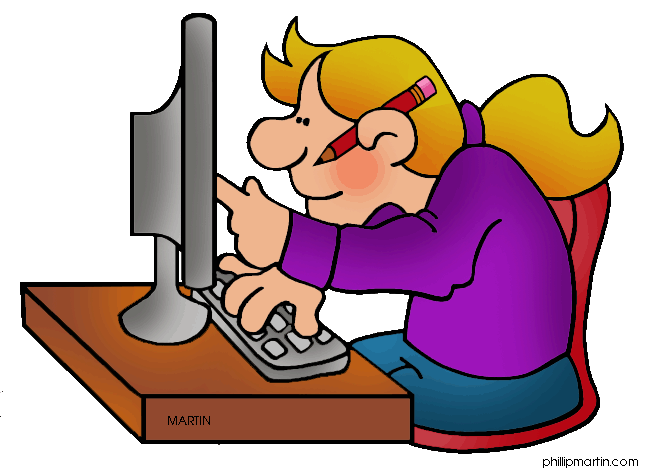 Fact Practice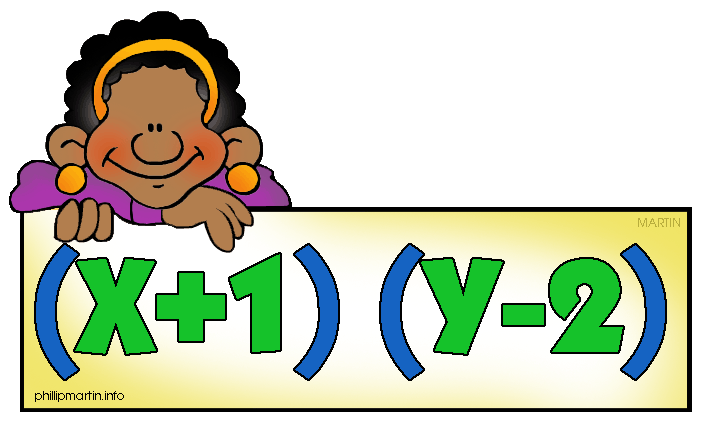 Games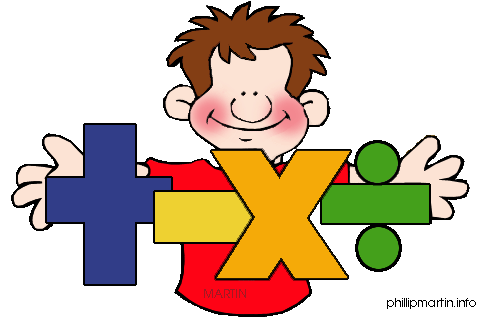 Writing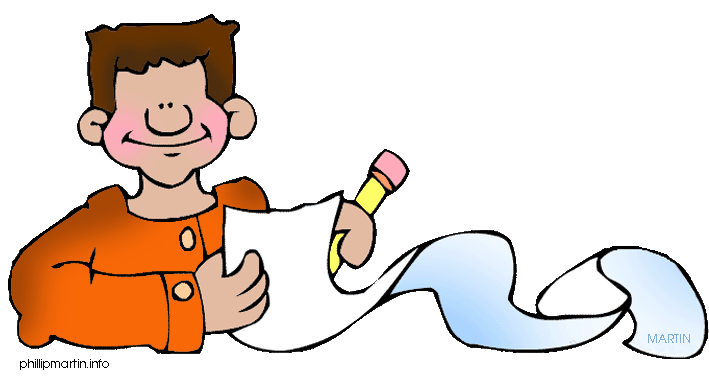 Problem Solving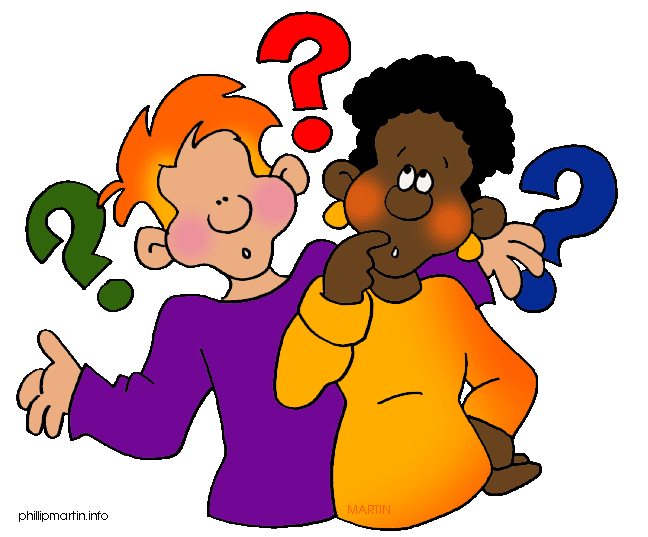 MMeet with a teacher